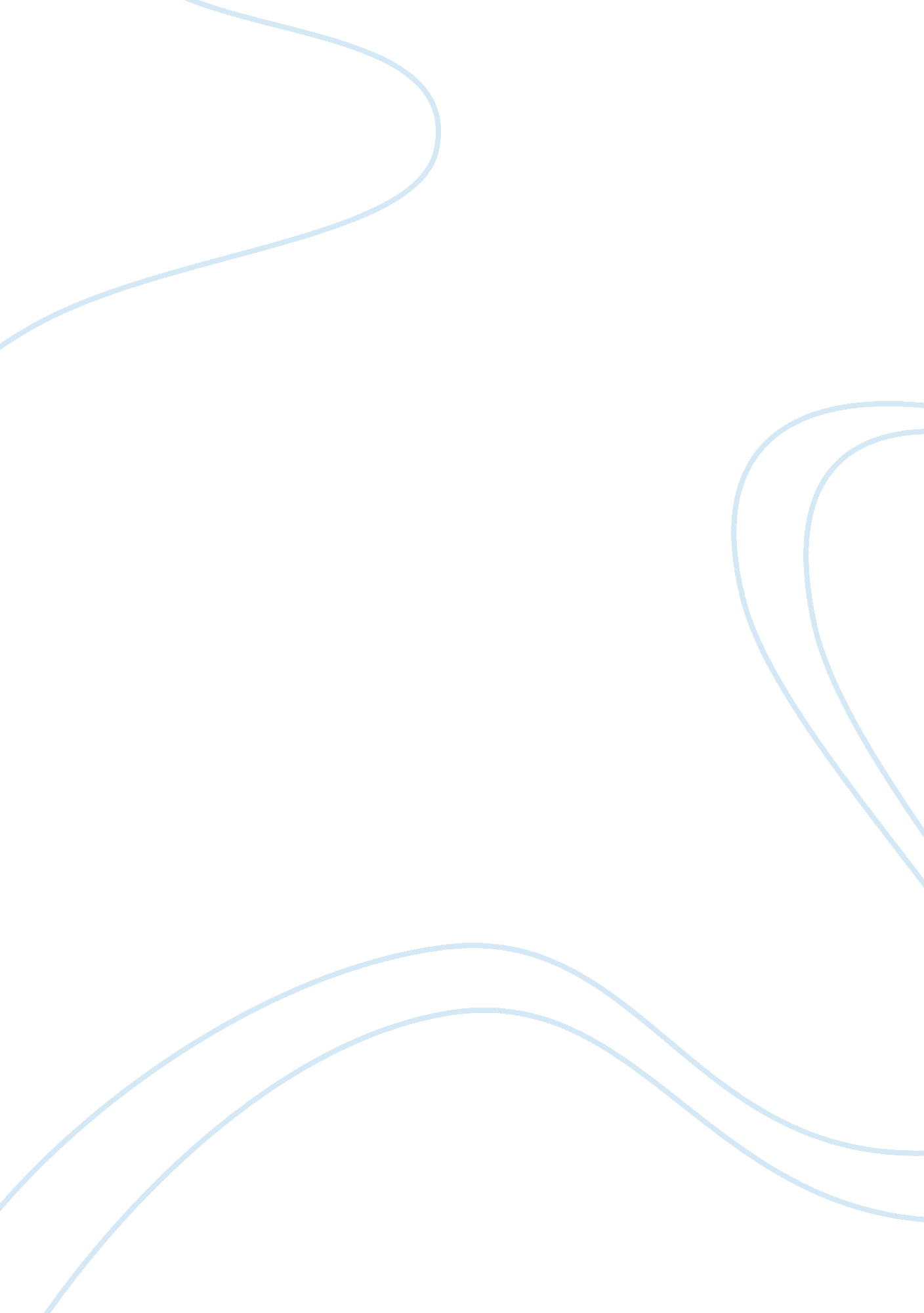 Discussion topicsHistory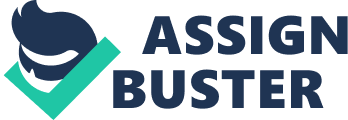 ESSAY, HISTORY AND POLITICAL SCIENCE; DISCUSSION TOPICS al Affiliation Grade A specific challenge that confronted theUS in 1974-1999; its impact on the nation and the contribution to America being a ‘‘ restless Giant’’ 
Economic war: Between 1974 and 1999 there was economic competition between U. S and U. S. S. R. which led to the cold war. US focused on the economic recovery and improvement of the defense forces. This enabled American rose in power and became the superpower after the break-up of the U. S. S. R. in 1991. However, the enmity between the US and the Middle East countries increased leading to the American hostages e. g. Iran hostage crisis. The United States began to monitor the affairs of the rest of the world; economically, technologically, politically, militarily, socially and culturally. The America became restless to defend this position to appoint involvement in war as seen in the Persian Gulf War and the craving to influence the Middle East and its oil supplies (Patterson, 2005). 
The most significant challenge of the 21st century and why 
Terrorism: It diverted attention to crucial domestic issues e. g. education, economy and Social Security to war against terrorists (after the president decreed War on Terror). The terrorism claimed many lives (approximately 3, 000 people, more than that of the Japanese attack on Pearl Harbor in 1941 died), it led to war on Afghanistan and later Iraq, and economic recession lastly followed; different industries, employment opportunities and oil prices were affected. These led to a vast financial crisis the Americans have had since the Great Depression. 
The challenge that will have the greatest impact on the future 
Financial fall down: Financial fall down is a breed of many problems in a country. It is said that since terrorists attack to date, US is in debt for $14. 3 trillion dollars. In addition to dept, unemployment rate, poor health care, slow development rate and down fall of the GDP may be experienced, even the strength of US dollar against other currencies may lost. All these may weaken the US drastically. 
Work Sited 
Patterson T. J. (2005). Restless giants: the united states from Watergate to Bush V. Gore: ISBN 019512216X. 
U. S. State Department IIP publications and other U. S. Government materials. (2010). History of the United States > the 21st Century. Retrieved from http://www. usa. usembassy. de/history-21stcentury. htm 